Конспект ООД по лепке в средней группеТема: « Вертолеты»Цель: создать условия для художественно-эстетического развития.Задачи:Обучающие-закрепить  знания детей о строении вертолёта;-учить детей лепить воздушный транспорт;-выявить умение различать основные цвета.Развивающие-развить зрительное восприятие, мелкую моторику, память, воображение, логическое мышлениеВоспитательные-воспитать любознательность, доброту, отзывчивость, воспитывать нравственно – патриотические чувства.Интеграция образовательных областей: «Познавательное развитие», «Речевое развитие», «Социально-коммуникативное развитие», «Художественно-эстетическое развитие», «Физическое развитие»Методические приёмы: беседа, физкультминутка, пальчиковая гимнастика, показ, творческая деятельность детей, итог занятия.Материалы и оборудование: пластилин, стеки, салфетки, иллюстрация вертолета, игрушечный вертолёт.Предварительная работа: рассматривание предметных картинок, игры с игрушками.Словарная работа: корпус, хвост, пропеллер.Ход образовательной деятельностиВоспитатель:  Ребята, 9 мая мы все отмечаем Великий праздник - День Победы. В этот день наша страна победила в страшной и долгой войне. За свободу нашей Родины боролись смелые солдаты, многие из них погибли. Тех, кто выжил в этой войне, называют ветеранами. В этот праздник их поздравляют, дарят цветы, благодарят за то, что они защитили нашу страну от врагов. В этой коробке лежит предмет, без которой в ВОВ наши ветераны не смогли бы победить. Догадайтесь, что это.В небесах грохочет громИ ни облачка кругом.Песнь раскатисто поетВинтокрылый (вертолет)В.: Правильно, это вертолёт. Из каких частей состоит вертолет?Дети: корпус, пропеллер, хвост (воспитатель уточняет: корпус округлый, с большим окном спереди и по бокам, хвост похож на стрелу с пропеллером на конце. Большой пропеллер находится наверху, у него три лопасти,  по земле вертолет катится на колесах)В.: Молодцы!  Предлагаю вам немного отдохнуть. Встаньте в круг и повторяйте за мной.ФизкультминуткаМы садимся в вертолёт (дети приседают)Отправляемся в полет! (заводят самолет)Мы летим над облаками (Руки в сторону)Машем папе, машем мама (по очереди, двумя руками)Видим, как течет ручей (Показываем руками волны)Видим в лодке рыбака (Забрасываем удочку)Осторожнее: гора! (Наклоняются вправо, влево)Приземляться нам пора. (Приседают)В.: Ребята, проходите за столы. Я предлагаю вам  слепить вертолёты для своих дедушек и прадедушек.Начинаем лепить вертолёт с корпуса. Разминаем комок пластилина и  катаем шар, а потом превращаем его в яйцо; на более широкой стороне делаем «окно»- сплющиваем диск (лепешку)  и прикрепляем к корпусу; лепим хвост - катаем столбик или «морковку», на конце прикрепляем маленький пропеллер; делаем большой пропеллер - катаем три столбика, выравниваем их по длине, сплющиваем,  прикрепляем на корпус вертолета; внизу прилаживаем колеса.Но сначала разогреем наши руки. Повторяйте за мной!Пальчиковая гимнастика «Вертолёт»Я построю вертолёт,(разводим руки широко в сторону)Шлем надену и в полёт.(показываем «шлем» над головой)Сквозь волнистые туманы, Полечу в другие страны,(шевелим пальцами)Над морями и лесами,Над горами и полями.(делаем «брызгающие» движения пальцами)Облечу весь шар земной, (обхватываем воображаемый шар)А потом вернусь домой.В.: Молодцы! Дети, а теперь приступайте к работе.(Самостоятельная деятельность детей)В.: Ребята, вы – молодцы! Какие же красивые у вас получились замечательные вертолеты. Из каких частей состоит вертолёт? (Ответы детей) Для кого мы их лепили? ( Для дедушек, прадедушек) А какой у нас скоро праздник? ( 9 мая – День Победы)Молодцы! Вы сегодня хорошо отвечали, играли, какие замечательные вертолёты у вас получились. Спасибо вам большое.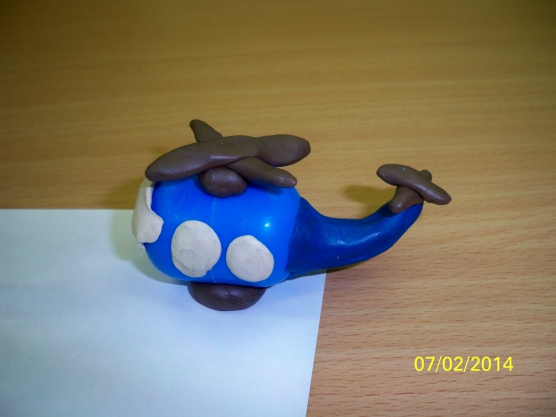 